Title of the scientific article/monograph article in English (use Times New Roman, 12pt, bold, center)*Name Surname (Author1)1, Name Surname (Author2)2 (use Times New Roman, 11pt, justify, corresponding author by asterisk*) 1Department, University, City, COUNTRY (use Times New Roman, 11pt, justify)2Department, University, City, COUNTRY (use Times New Roman, 11pt, justify)e-mail: your.email@pw.edu.pl (use Times New Roman, 11pt, justify, leave one line space below)Keywords: up to 5 keywords - the most relevant to the subject of the article (use Times New Roman, 11pt, bold, italic, justify, leave one line space below and a word “keywords” should be bolded)	The title of the abstract should be written in 12 points Times New Roman, bolded, centered. Please, avoid using of capitalization or capital letters for the beginning of each word. Affiliations of the authors should be indicated by superscript if they are different. E-mail address should be provided only for corresponding/presenting author. Authors, affiliations and e-mail address should be written in 11 points Times New Roman, justified. Please give full first name, not just initials. Keywords should be written in 11 points Times New Roman, italic, justified, and a word “keywords” should be bolded.	For main text of the abstract please use 11 points Times New Roman, justified, with tabulation of 1.25 cm for the first line. Use line spacing of 1.15 for whole document. Abstract should be 1 page long, B5 format: 17.6/25.0 cm with margins: bottom 2 cm, top 2 cm, left 3 cm, right 2 cm. Please do not use tables, charts and do not include the literature references in the abstract. However, you may prepare graphical abstract. In this case, please enclose some additional information written.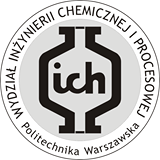 Figure caption should be located below the figure without numbering it (use Times New Roman, 9pt, center).The space after figures and before text should be 11 points. The structure of the abstract should be visible. Consider an introduction, short description of materials and methods you used for your experiments, brief description of the results and conclusions. However, please do not use headings for the paragraphs in abstract. If you decide to prepare graphical abstract, please use grayscale for the graphic (300DPI, .jpg) and provide short description of the results and conclusions. Please, additionally send the graphic file (.jpg is the only acceptable file format for graphics) separately with the abstract.Acknowledgements (use Times New Roman, 11pt, bold, left-justified)This work was supported by… (use Times New Roman, 11pt, justify)Please keep in mind that yours abstract should be maximum 1 page long, B5 format (including graphical abstract).Please sign the document according to the following scheme: ABS_Surname_Name_1, 2 or 3. Please use appropriate numbers if you want to prepare more than one abstract.File with abstract (and graphic files) must be send by e-mail: eyec.monograph.ichip@pw.edu.pl. The file format for abstract is .docx.